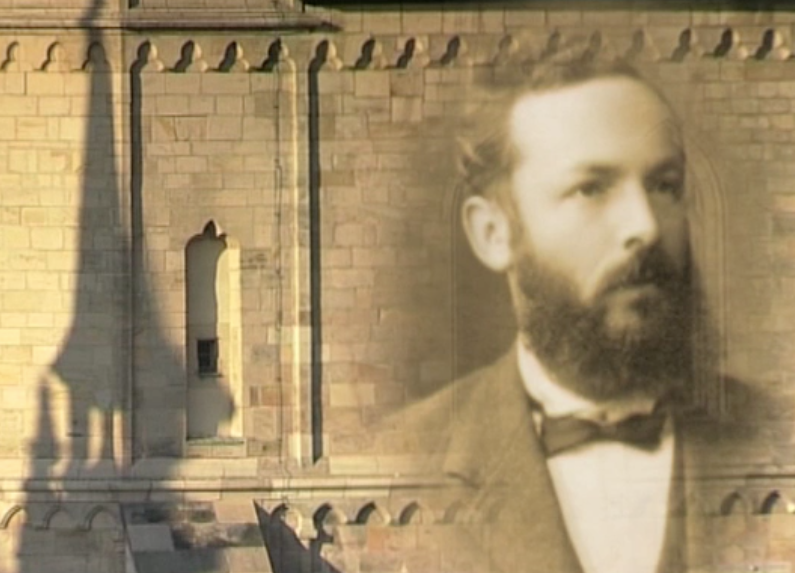 Deutschland1845 - 1918Georg Cantor...Mengenlehre und Unendlichkeit... ist der Begründer der Mengenlehre und fand verschiedene Formen von Unendlichkeit heraus.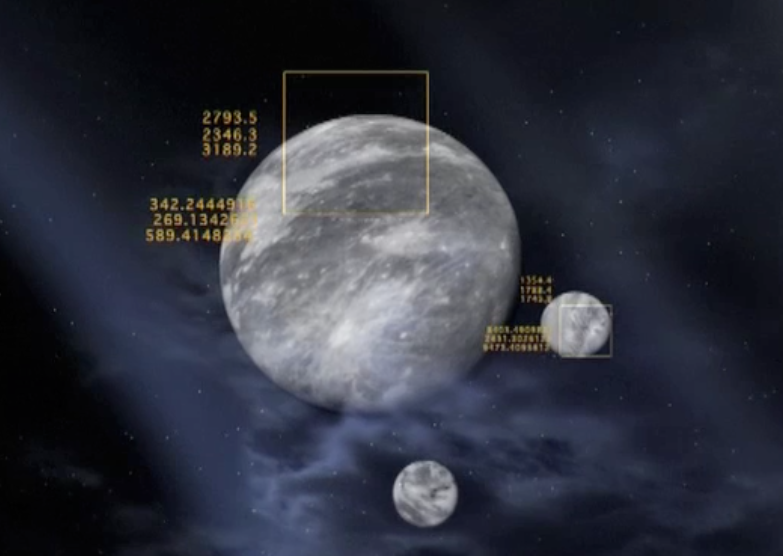 Frankreich1854 - 1912Henri Poincaré...Topologie... beschäftigte sich mit dem sogenannten Dreikörperproblem sowie anderen Problemen der Topologie. Erst 2002 konnte die von ihm aufgestellte Poincaré-Vermutung bewiesen werden.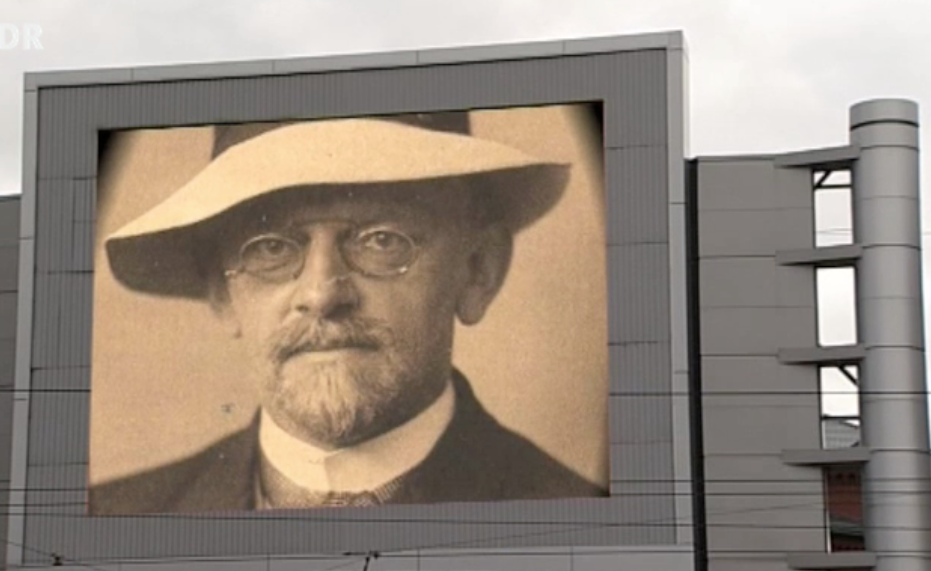 Deutschland1862 - 1943David Hilbert...23 Probleme... präsentierte 1900 eine Liste mit 23 Problemen und glaubte, dass ihre Lösung entscheidend für die Weiterentwicklung der Mathematik sei.... revolutionierte die Theorie der Integralgleichung. Nach ihm sind der Hilbert-Raum, die Hilbert-Matrix und die Hilbertsche Ungleichung benannt.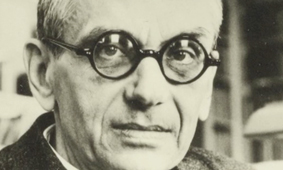 Österreich/USA1906 - 1978Kurt Gödel... Logik... stellte Hilberts Liste der zu lösenden Probleme mit seinem Unvollständigkeitsgesetz in Frage. ... beschäftigte sich mit verschiedenen Arten von Logik.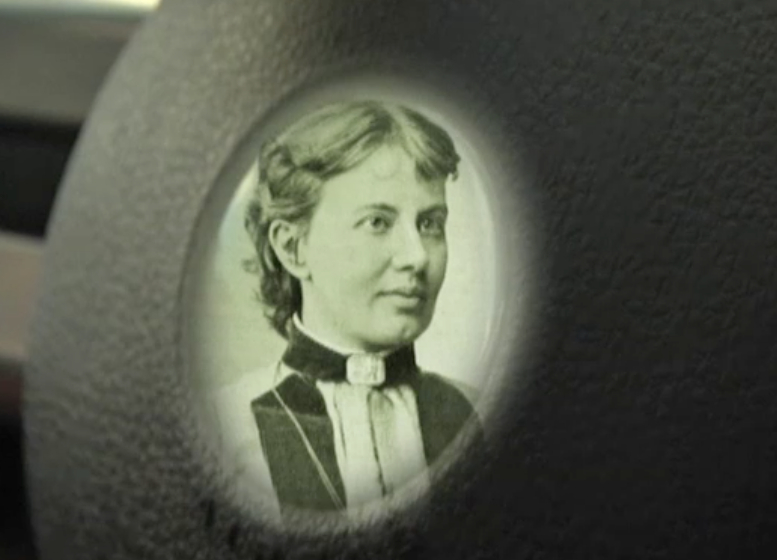 USA1919 - 1985Julia Robinson...Hilberts zehntes Problem... lieferte wichtige Arbeiten, um Hilberts zehntes Problem lösen zu können.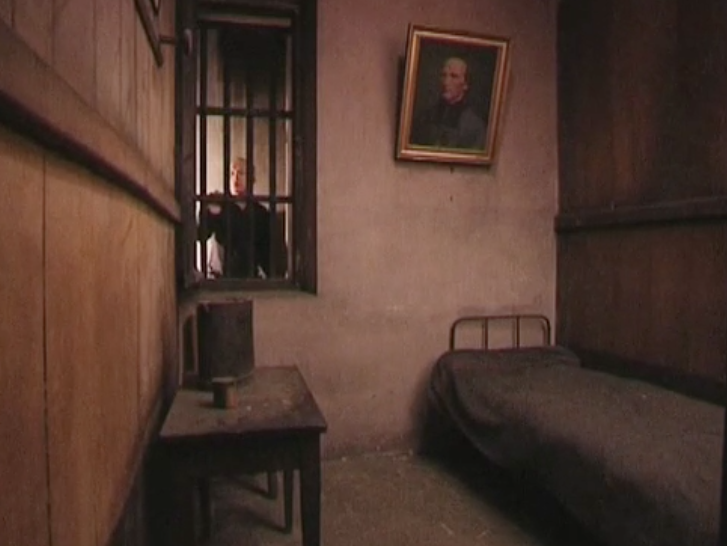 Frankreich1906 - 1998André Weil…Algebraische Geometrie... griff die Idee von Avariste Galois auf, Geometrie zur Analyse von Gleichungen einzusetzen.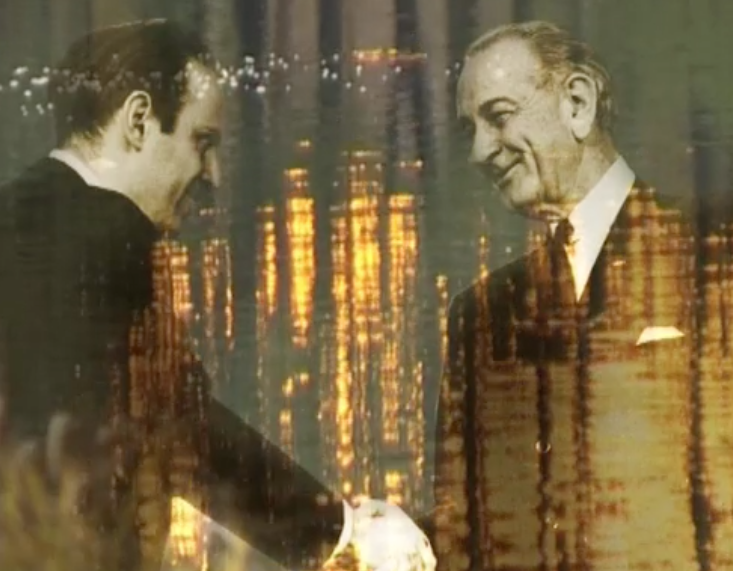 USA1934 - 2007Paul Cohen...Hilberts erstes Problem... beschäftigte sich mit Cantors Kontinuumhypothese und fand eine Antwort auf das erste Hilbertsche Problem.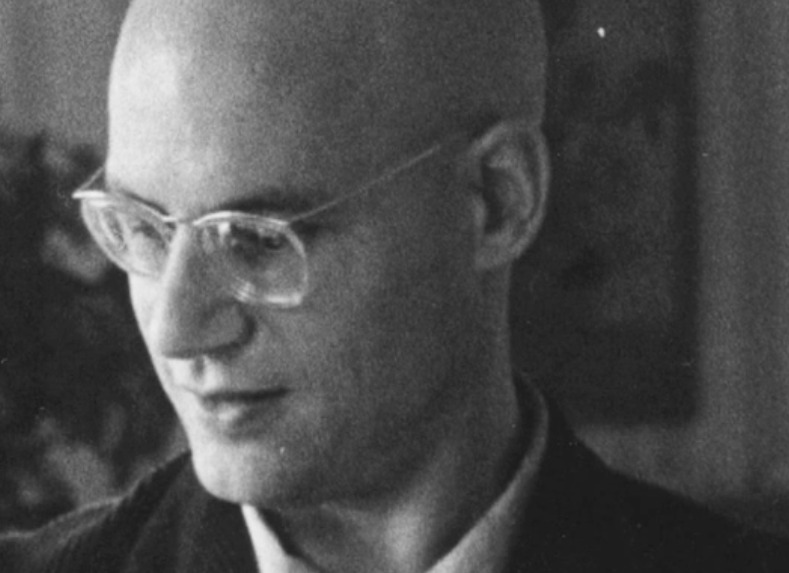 Frankreich1928 - Alexander GrothendieckStrukturen... entwickelte eine neue mächtige Sprache, um Strukturen in neuer Weise betrachten zu können.